Resident Assistant 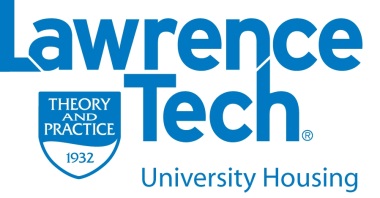 2023-2024 Dates to RememberApplicant InfoInformation Sessions Early Bird: Wednesday, November 30th @ 9:00pm in WeastStudent Athlete Focused: Tuesday, December 6th @ 9:00pm in M218All-Welcome: Wednesday December 7th @ 7:00pm in C406 (Welcome Center)All-Welcome: Tuesday, January 10th  January 10th  @ 9:00pm in WeastLast Call:  Monday, January 23rd @ 9:00pm in Weast
Information TablesDecember 1st 11am-1pm East LobbyDecember 5th 11am-1pm Reuss LobbyJanuary 10th 11am-1pm AtriumJanuary 11th 11am-1pm Donley LobbyJanuary 13th 11am-1pm South LobbyResume Workshop 	Thursday, January 12th 8:00pm M218 - Need to fix your resume?  Don’t have a resume?  We will help! Programming Workshop 	Thursday, January 19th 8:00pm M218- Learn about the programming that RAs complete for their residents and how to plan a successful program!Conflict Management Workshop  (invite only)	Thursday, January 26th 8:00pm M218- Learn about the frequent types of conflicts and issues RAs face in the residence halls and how to handle them successfully!Application Due Date	Wednesday, January 25th @ 4:00pm.  All items should be taken to the Housing Office, C404.	Late applications will not be accepted.New Candidate InterviewsYou will be notified of your interview time by Friday, January 27th at 4pm	Interviews will occur between January 30th-February 24th 
Case Study PresentationsReturning Applicants: February 10th & 11th //New applicants: February 17th & 18th
Letters Sent Out	Friday, March 3rd.  If you live on campus, please check your student mailbox!Accept/Decline	Friday, March 17thDeadline to accept or decline position – Letters due to the Office of University Housing by 4 p.m.All Staff Meeting for 23-24 Staff	Sunday, April 9th  -This is when you will meet your new staff!